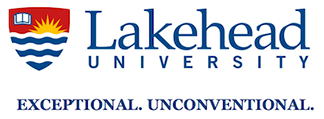 REQUEST FOR PROPOSALCUSTODIAL SERVICES FORTHUNDER BAY CAMPUS P7B 5E1RFP # LU18 - 045ADDENDUM # 4 FinalIssued March 27th, 2018This Addendum issued (in Word format) to:Provide bidders with a ‘fillable’ Bid Form in MS Word format, andClarify “Minimum Requirements” in a table, andClarify the area for cleaning in University CentreSee Attached.  PRICE PROPOSAL – Complete with Bid SubmissionPricing is required By Building, By Year, for the initial term of the intended Contract. Continued Next Page Appendix ‘C’ PRICING PROPOSALContinued (Pg 2 of 3)Should the University choose to exercise any option years, pricing for these extensions will be negotiated with the winning proponent approximately ninety days in advance of the expiry of the initial contract term for each extension year. Continued next page.Appendix ‘C’ PRICING PROPOSALContinued (Pg 3 of 3)Rates for Additional Cleaning – Initial Contract Term.FEmergency, Construction, and Additional cleaning Provide price per hour per person:Additional cleaning staff……...…….price per hour Rates for new or expanded areas/facilities outside of the initial buildings listed in this RFP.Provide price per person per SQUARE FOOT   Clarifications:The Centennial Building is currently being cleaned by internal staff, and is thus not listed
on the bid form above.  Should the current process change following award, the University will accept billing on a per hour basis as above. University Centre square footage includes both the main and second floor levels. 
On the main floor plan, the square meter areas are:  
	Meeting rooms		53.14
	Washrooms			18.89
	Dining (Faculty Lounge)	296.67
	Hallways			62.56
	Total				431.26
The remaining areas of UC include the washrooms, corridors, and stairwells plus
the Cafeterias which are approximately 1500 square meters.The Power House is not included in the custodial contract.The 50 page ‘maximum’ does not include covers, appendices, or the bid form required by the University.  Regarding waste audit programs, the winning proponent may be asked to participate with University staff, but this should not impact the bid submitted and will be negotiated following award if required. Cafeteria waste is currently managed by the food service Contractor.Questions raised late in the process asked about floor finishing.  The University anticipates that the winning proponent will follow manufacturer’s recommendations when dealing with floor finishes and coatings.The University Work Order system (In Physical Plant) is an in-house software product.Unless a building is shown on the bid form, proponents will disregard it. Please see the ‘minimum requirements’ table posted with this Addendum.  Building Name Year 1Year 2 Year 3Athletics – Saunders Fieldhouse ‘SB’Athletics – Saunders Hanger ‘SH’Avila Centre  ‘AC’1294 Balmoral St Centre   ‘NO’Advanced Tech & Academic  ‘ATAC’(Floors 1 through 5 only)ATAC 6th Floor OnlyNorthern ON School of Medicine  ‘MS’ ‘NOSM’Braun Building   ‘BB’Bora Laskin Building  ‘BL’Centre for Advanced Studies Science & Engineering  (CASES)      ‘FB’Chancellor Paterson Library   ‘LI’Music & Visual Arts Centre   ‘MV’Ryan Building   ‘RB’Fire Laboratory  ‘FL’Research Laboratory  ‘RL’
University Centre – Main Floor  ‘UC’ University Centre Cafeteria(s)
‘UC’ (second floor) School of Nursing   ‘SN’Port Arthur Collegiate – ‘PACI’PACI Gymnasium
Munro Street Centre - ‘CS’Tungsten Street ‘MP’Residence – Prettie ResidenceResidence – Bartley ResidenceResidence – Deer Lake RidgeResidence – North ResidenceResidence – South ResidenceResidence – North Sprit HeightsResidence – Bearskin LakeBalmoral Street Centre – ‘HS’Outpost Pub – LUSUTOTAL Annual Cost all BuildingsListed aboveAdditions – any area, by hourYear OneYear TwoYear ThreeFor Emergency, construction assist, or Unplanned additionsAdditions– Staffing only, by personYear OneYear TwoYear ThreeSpace AdditionsYear OneYear TwoYear ThreePerson/Sq Ft